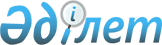 Об установлении региональной квоты приема оралманов и переселенцев на 2020 год
					
			Утративший силу
			
			
		
					Постановление Правительства Республики Казахстан от 24 декабря 2019 года № 967. Утратило силу постановлением Правительства Республики Казахстан от 11 сентября 2020 года № 575.
      Сноска. Утратило силу постановлением Правительства РК от 11.09.2020 № 575.
      В соответствии с подпунктом 5-1) статьи 8 Закона Республики Казахстан от 22 июля 2011 года "О миграции населения" Правительство Республики Казахстан ПОСТАНОВЛЯЕТ:
      1. Установить:
      1) региональную квоту приема оралманов на 2020 год в количестве 1 378 человек;
      2) региональную квоту приема переселенцев на 2020 год в количестве 4 750 человек.
      2. Министерству труда и социальной защиты населения Республики Казахстан к 1 августа 2020 года и 1 февраля 2021 года представлять в Правительство Республики Казахстан отчет о выполнении настоящего постановления.
      3. Настоящее постановление вводится в действие по истечении десяти календарных дней после дня его первого официального опубликования. 
					© 2012. РГП на ПХВ «Институт законодательства и правовой информации Республики Казахстан» Министерства юстиции Республики Казахстан
				
      Премьер-Министр
Республики Казахстан 

А. Мамин
